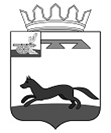 ТЕРРИТОРИАЛЬНАЯ ИЗБИРАТЕЛЬНАЯ  КОМИССИЯМУНИЦИПАЛЬНОГО  ОБРАЗОВАНИЯ«ХИСЛАВИЧСКИЙ  РАЙОН»  СМОЛЕНСКОЙ  ОБЛАСТИПОСТАНОВЛЕНИЕ16 июля 2020 года                                                                                                   № 127/2пгт. ХиславичиО заверении списка кандидатов в депутаты Хиславичского районного Совета депутатов шестого созыва,выдвинутых избирательным объединением Смоленское региональное отделение Политической партии ЛДПР-Либерально-демократической партии Россиипо пятимандатным избирательным округам № 1, 2, 3В соответствии с пунктами 5¹ и 52 статьи 152 областного закона от 3 июля 2003 года № 41-з «О выборах органов местного самоуправления в Смоленской области», проверив соблюдение Смоленского регионального отделения Политической партии ЛДПР-Либерально-демократической партии России требований к выдвижению кандидатов, предусмотренных Федеральным законом от 11 июля 2001 года № 95-ФЗ «О политических партиях», Федеральным законом от 12 июня 2002 года № 67-ФЗ «Об основных гарантиях избирательных прав и права на участие в референдуме граждан Российской Федерации», и наличие документов, необходимых для заверения списка кандидатов по пятимандатным избирательным округам № 1, 2, 3, территориальная избирательная комиссия муниципального образования «Хиславичский район» Смоленской области ПОСТАНОВИЛА:1. Заверить список кандидатов в депутаты Хиславичского районного Совета депутатов шестого созыва выдвинутых избирательным объединением по пятимандатным избирательным округам № 1, 2, 3.2. Выдать уполномоченному представителю избирательного объединения Смоленское региональное отделение Политической партии ЛДПР-Либерально-демократической партии России настоящее постановление и копию заверенного списка кандидатов в депутаты Хиславичского районного Совета депутатов шестого созыва, выдвинутых по пятимандатным избирательным округам № 1, 2, 3.3. Опубликовать настоящее постановление в районной газете «Хиславичские известия», разместить на официальном сайте Администрации муниципального образования «Хиславичский район» Смоленской области.Председатель комиссии 			   	                                          С.Л. КовалевСекретарь комиссии 						                                Н.С. Зуйкова